Descrizione prestazioni del progettista (PV) nelle fasi Appalto e Realizzazione SommarioA	Informazioni generali	31	Validità	32	Oggetto	33	Scopo	34	Basi di riferimento e obiettivi delle fasi progettuali	54.1	Appalto (41)	54.2	Documentazione per l’esecuzione (51)	64.3	Esecuzione (realizzazione) (52)	64.4	Messa in servizio, lavori conclusivi (53)	7C 	Gestione qualità	85	Requisiti minimi per le funzioni chiave	85.1	Requisiti funzione chiave «direzione del bando di gara»	85.2	Requisiti funzione chiave «verifica di sintesi progettista»	96	Bando di gara prestazioni edili	96.1	Riunione di avvio gara	96.2	Documentazione bando	117	Verifica di sintesi progettista	118	Valutazione offerta	14D	Prestazioni del progettista	159	Fase di progetto: Appalto	159.1	Organizzazione	159.2	Consorzio di ingegneri	159.3	Descrizione e visualizzazione	159.4	Costi / Finanziamento	169.5	Scadenze	169.6	Documentazione	1610	Fase di progetto: Documentazione per l’esecuzione	1710.1	Organizzazione	1710.2	Descrizione e visualizzazione	1710.3	Costi / Finanziamento	1810.4	Scadenze	1810.5	Documentazione	1911	Fase di progetto: Messa in servizio, Chiusura	1911.1	Organizzazione	1911.2	Descrizione e visualizzazione	1911.3	Costi / Finanziamento	1911.4	Scadenze	2011.5	Documentazione	20Autore: André Meyer / Edwin Stämpfli / Roger MeierResponsabile progetto: Alain CucheData: 3 settembre 2015 / 22 aprile 2021Codice Gever: N385-1078Documento disponibile sul sito www.ustra.admin.challa voce:	Documentazione		Modelli per progetti infrastrutturali			Acquisti e contratti				Descrizione delle prestazioni e capitolati d'oneriA	Informazioni generaliValiditàIl presente capitolato d’oneri ha per oggetto le attività del progettista per le fasi Appalto e Realizzazione e si applica ai progetti di sistemazione/potenziamento, ristrutturazione e ripristino di strade nazionali all’interno e all’esterno delle zone abitate, oltre che per le opere di smantellamento.OggettoIl capitolato d’oneri fornisce un quadro delle attività di progettazione, assistenza e direzione lavori di unità tecniche e settori specialistici USTRA (Tracciati e manutenzione, Ambiente, Manufatti, Gallerie e geotecnica e Impianti elettromeccanici (BSA)) secondo i requisiti fissati nei relativi manuali tecnici, e descrive le prestazioni per le fasi di progetto:AppaltoEsecuzioneMessa in servizio, lavori conclusiviIl presente capitolato si basa sulla norma SN 640 026 «Projektbearbeitung, Projektstufen» / «Élaboration des projets, étapes des projets», sul Regolamento SIA 108 per le prestazioni e gli onorari nell’ingegneria meccanica, nell’elettrotecnica e nell’ingegneria impiantistica per gli edifici e sul Regolamento SIA 112 Modello di prestazioni, sul Capitolato d'oneri standard per l'accompagnamento ambientale dei lavori, sul Manuale tecnico Tracciato e ambiente (FHB T/U) dell’USTRA e sulla norma SN 640 610b «Umweltbaubegleitung samt Umweltbauabnahme» / «Suivi environnemental de la phase de réalisation avec réception environnementale des travaux».Ogni fase progettuale si basa sulla precedente.Appalto ed Esecuzione si fondano sui progetti d’intervento/di dettaglio, le cui prestazioni fanno riferimento ai manuali tecnici aggiornati USTRA. Il controllo delle prestazioni fornite riguardanti le strade nazionali è trasversale alle fasi di progetto. Il piano di rilevazione è stato varato e approvato contestualmente al progetto d’intervento. Le rilevazioni preliminari devono svolgersi di norma prima dell’esecuzione dei lavori.ScopoIl presente capitolato d'oneri indica le prestazioni da fornire a cura dei diversi operatori durante le fasi di Appalto e di Realizzazione per consentire di individuare e implementare la migliore soluzione possibile.Il capitolato elenca obiettivi perseguiti e prestazioni richieste durante le due fasi citate. Tale elenco non si intende esaustivo e può essere eventualmente integrato dal committente.B	Prestazioni valide per tutte le fasi progettualiIn ogni fase progettuale il mandatario è tenuto a fornire le seguenti prestazioni generali e a predisporre le seguenti decisioni:esecuzione fedele, accurata e a regola d’arteconsulenza al committente in quanto operatore di particolare competenza (formulazione di raccomandazioni e proposte, avvertenze)orientamento dell’intero operato al raggiungimento degli obiettivi fissati dal committenteassunzione di un ruolo attivo e di un atteggiamento propositivo nel progetto e durante la sua realizzazioneanalisi continua delle esigenze del committentesubordinazione dei propri interessi a quelli del committenteobbligo di informazione verso il committente su tutti i dettagli oggettivamente e soggettivamente rilevanti per quest’ultimo circa stato del progetto, scadenze, costi, quantitativi, qualità e organizzazionecomunicazione con il committenterappresentanza del committente verso le imprese nell’ambito del contratto per prestazioni da mandatarioelaborazione puntuale di tutte le necessarie basi decisionali e relativa comunicazioneelaborazione puntuale delle necessarie decisioni per la progettazione e la realizzazione, affinché il committente «sia e resti padrone del progetto»puntuale formulazione di richieste al committente e alla direzione generale dei lavoriintegrazione degli aspetti operativi e manutentivi nella realizzazione garanzia delle condizioni di sicurezza sulla strada nazionale (per es. circolazione, vie di fuga per gli utenti) durante l’esecuzione dei lavori organizzazione e/o verifica strutturale e proceduralemonitoraggio e gestione degli obiettivi in termini di qualità, costi e scadenzecoordinamento prestazioni di tutte le parti interessate e dei settori tecniciriepilogo delle variazioni di costo rispetto alla fase progettuale precedente con relativa giustificazioneorganizzazione, monitoraggio e gestione della contabilità, del claim management, del quality management specifico al progettoorganizzazione come da manuale di progettazione USTRA e relativa attuazioneattuazione del manuale di progetto specificoconoscenza e capacità di individuare la necessità di consultare espertitenuta di un diario di progettoriepilogo di basi di riferimento, varianti, risultati, decisioni e pendenze per ciascuna fase progettualeacquisizione delle basi di riferimento mancanti presso committente, Cantoni, Comuni e terzisegnalazione delle conseguenze di una modifica d’ordine da parte del committentevalutazione e analisi delle basi di riferimento derivanti da rilevazioni, indagini e fasi progettuali precedentiverifica continua per segnalare tempestivamente eventuali divergenze rispetto a direttive e norme USTRAscambio di dati tecnici e amministrativiacquisizione e archiviazione della documentazione aggiornata sulla piattaforma di progetto USTRA consulenza legale di parte al committente in sede di stipula di contratticonsulenza economica di parte al committente, in particolare in materia di sovvenzionitempestiva rappresentazione nel piano di smaltimento dei flussi di materiali di scavo e di sgombero attesi secondo la documentazione USTRA 88015specifiche per la gestione dei materiali di scavo e di sgombero, come riciclaggio, aree di deposito temporaneo necessarie e opzioni per il deposito definitivo Il progettista Costruzioni svolge il coordinamento tecnico e amministrativo con il progettista BSA.Basi di riferimento e obiettivi delle fasi progettualiAppalto (41)Basi di riferimento:		- 	progetto d’intervento/di dettaglio (MP/DP)autorizzazione USTRA secondo regolamento firme e competenzeadempimenti progetto esecutivo/di dettaglio/di intervento per la realizzazione decisione di approvazione dei piani del progetto esecutivo da parte della SG DATECrapporto di impatto ambientale e parere di compatibilità ambientalescadenzario approvato USTRA proposta approvata di lottizzazione per la realizzazione USTRA (piano strutturale di progetto)manuale Appalti pubblici USTRAmanuale di progettazione USTRAdocumentazione KBOB (modelli USTRA)attuali cataloghi CPNdocumento «Requisiti minimi per la documentazione dei bandi di gara relativi a commesse edili incl. analisi dei prezzi e altri ausili»verbale riunione di avvio gara PV (modello)matrice SWOT progetto e documentazione bando come base per la riunione di avvio garamatrice analisi SWOT possibili offerenti (modello)rapporto verifica di sintesi bando di gara prestazioni edili (modello)Obiettivi:	-	contratti di appalto e fornitura stipulatidocumentazione di appalto completa e senza errori (incl. elenco delle prestazioni)misure di protezione specifiche di cantiere riportate nell’elenco delle prestazioniprogetto di appalto pronto per l’esecuzioneaggiudicazione lavori conclusaprocedura a prova di ricorso (nessun ricorso approvato)riduzione di eventuali aggiunte contrattuali per mezzo di una documentazione del bando di buona qualitàDocumentazione per l’esecuzione (51)Basi di riferimento:		- 	documentazione di appaltocontratti di appalto e fornituraprogetto d’intervento/di dettaglio e di appaltoprogramma di consegna dei piani per l’impresa (piani esecutivi e documentazione)Obiettivi:	-	adeguamento dei progetti delle fasi precedenti per l’esecuzionedocumentazione coordinata e pronta in tutti i settori tecnici per l’esecuzione dell'opera e relativa dotazionecicli di lavoro realistici e realizzabilifasi lavori coordinate con impresasicurezza della viabilità in fase di realizzazioneriduzione al minimo dei disagi per la circolazioneEsecuzione (realizzazione) (52)Basi di riferimento:		-	contratti di appalto e fornitura con impresedocumentazione di esecuzione definitiva e realizzabile per i mandatarimanuale di progettazione USTRApiano di emergenza cantieri e piano di sicurezza e operativitàautorizzazioni per lavori di costruzione e impiantisticapiano di picchettatura del progettista, rilevazioni ufficialipiani di controllo e monitoraggio progettistaprocessi, compresi i modelli relativi alle modifiche contrattualiObiettivi:	-	esecuzione opera e impianti conforme al contratto di appaltopieno rispetto dei vincoli imposti dalle autorizzazioni (DATEC)preparazione e consegna puntuale dei piani esecutiviformazione del personale dell’impresa e della direzione lavoricapitolati d'oneri di realizzazione aggiornaticomputi e conteggi in linea con l’avanzamento lavoritest e collaudi eseguiticonsuntivo approvato (pezze d’appoggio disponibili), computi metrici e incarichi a regia firmati dalla direzione locale lavoritutela generale degli interessi del committenteMessa in servizio, lavori conclusivi (53)Basi di riferimento:		- 	opere e impianti realizzati conformemente al contratto di appaltodocumentazione come da capitolati d'oneri di realizzazionedocumentazione delle varianti d’esecuzionemanuale di progettazione USTRA verbali di collaudo opere e impianti realizzatielenco difettiObiettivi:	-	opere collaudate, consegnate e messe in serviziopiani e documentazione esecutivi aggiornati, documentazione sull’opera realizzata, documentazione delle rilevazioni sul campo disponibile, come da disposizioni Digiplan (in forma cartacea ed elettronica)formazione del personale operativo e addetto alla manutenzionedifetti eliminati, garanzie fornitedocumentazione di avvenuto adempimento dei vincoli imposti dall’autorizzazioneC 	Gestione qualitàPer ogni fase progettuale è richiesta una gestione qualità adeguata e rispettosa dei seguenti criteri:gestione rischi adeguata alla fase progettualeclaim management (gestione aggiunte contrattuali) efficiente e conforme al manuale Appalti pubblicipiano di controllo qualità committente, gestione qualità progetto per progettista e impresa (specifica al progetto)piano di controllo per l’esecuzione dei lavoriRequisiti minimi per le funzioni chiaveLa funzione chiave viene assegnata soltanto nel corso dell’avanzamento del progetto. Il progettista conferma che al momento opportuno metterà a disposizione una persona che soddisfa i requisiti indicati di seguito.Nei capitoli seguenti vengono definiti i requisiti richiesti per le funzioni chiave, che stabiliscono di quali titoli le persone incaricate devono disporre per poter esercitare tale funzione. Sono parte integrante del bando di gara e vengono richiesti a tempo debito dal committente, che ha la facoltà di rifiutare persone non qualificate. Il titolo di persona chiave è riservato a coloro che nell’ambito dell’appalto sono definiti per mezzo di un attestato di referenze diretto.Prima dell’avvio dei lavori, la direzione di progetto USTRA richiede tempestivamente al progettista i nomi e le referenze delle persone che assumeranno la funzione chiave di direzione del bando di gara e della verifica di sintesi del progettista al fine di redigere la documentazione, verifica che le informazioni siano in linea con i requisiti elencati di seguito e comunica entro dieci giorni al progettista se accetta le persone proposte. Requisiti funzione chiave «direzione del bando di gara»La direzione del bando di gara si occupa di gestire la stesura della documentazione nella fase 41. Nell’ambito di un mandato ingegneristico messo a concorso includendo le fasi da 41 a 53 tale funzione è assunta preferibilmente dal futuro direttore capo dei lavori.Requisiti: formazione in ingegneria (ETH o SUP) o di impresario costruttore conclusa, con tre anni di esperienza in una funzione direttiva di progetti infrastrutturali > 5 milioni di franchio formazione in ingegneria (SSS) o di conduttore di lavori edili conclusa, con sei anni di esperienza in una funzione direttiva di progetti infrastrutturali > 5 milioni di franchietre referenze progettuali con funzione direttiva nella stesura della documentazione del bando di progetti infrastrutturali > 5 milioni di franchi negli ultimi cinque annietre referenze progettuali con funzione direttiva durante l’esecuzione di progetti infrastrutturali > 5 milioni di franchi negli ultimi cinque anniLe referenze devono riportare essenzialmente i punti chiave delle attività, la funzione e l’esperienza. Come giustificativo può essere utilizzata la struttura della documentazione dell’offerta per prestazioni del mandatario (incl. curriculum vitae). Requisiti funzione chiave «verifica di sintesi progettista» La funzione chiave per la verifica di sintesi è assunta da una persona attiva presso il mandatario (progettista, partner del consorzio di ingegneri) ma indipendente nel progetto, incaricata di verificare che tutta la documentazione del bando sia completa e risponda agli standard qualitativi richiesti (di seguito indicata come «verifica di sintesi PV» per distinguerla dalla verifica di sintesi della seconda fase assunta dall’USTRA o da terzi da esso incaricati). Requisiti: formazione in ingegneria (ETH o SUP) o di impresario costruttore conclusa, con tre anni di esperienza in una funzione direttiva di progetti infrastrutturali > 5 milioni di franchi, con eccellenti conoscenzein materia di appalti pubblicidella legislazione in materia di contratti d’operadelle norme vigenti, in particolare SIA e VSS dei cataloghi delle posizioni normalizzate e del relativo utilizzoesperienza pluriennale nella realizzazione di complessi progetti infrastrutturaliCome giustificativi vanno presentati il curriculum vitae e le referenze. Per la struttura può essere utilizzata la documentazione dell’offerta per prestazioni del mandatario (incl. curriculum vitae).Bando di gara prestazioni ediliLa direzione del bando di gara si accerta che il suo team rediga un bando il più possibile completo e senza errori.Riunione di avvio garaObiettivi:definizione strategia di gara, da riportare in un apposito piano  scadenze concrete tramite piano di garadefinizione schema di svolgimento lavori chiarovoci / lavori principali analizzatianalisi opportunità e rischi del mercato e dei relativi offerentiorganizzazione adeguatadefinizione di processi e scadenze al fine di redigere una documentazione del bando (incl. elenco prestazioni) completa e senza erroriSvolgimento della riunione di avvio secondo il modello (verbale riunione di avvio gara PV). La direzione del bando di gara redige preventivamente un’analisi di opportunità e rischi relativi al bando e ai possibili offerenti seguendo i modelli indicati rispettivamente al capitolo 6.1.2 (opportunità e rischi progetto e documentazione bando come base per la riunione di avvio gara) e 6.1.3 (analisi opportunità e rischi possibili offerenti).6.1.1	Requisiti minimi cronoprogrammaDi seguito sono elencati i requisiti minimi da indicare nella stesura del cronoprogramma:schema concettuale di svolgimento dei lavorilavori principali con scadenze realisticheinterfacce/dipendenze richiestesuddivisione in tappeinterruzioni richiestevari fattori secondari, ad es. coimprenditori, chiusure, deviazioni, ecc.tappe principali a cui attenersi rigorosamentepercorso criticoIl cronoprogramma è necessario affinché tutti comprendano lo svolgimento dei lavori e siano maggiormente consapevoli dei requisiti richiesti per i programmi edilizi che gli appaltatori devono predisporre. 6.1.2	Opportunità/rischi del bando di garaNell’analisi opportunità/rischi del bando di gara vanno presentati in particolare i temi critici dei lavori principali del progetto che influiscono direttamente sulla gara (secondo il modello: analisi opportunità/rischi progetto e documentazione bando come base per la riunione di avvio gara): voci principali punti critici del progetto dal punto di vista tecnico che influiscono o potrebbero influire sul bando di garaanalisi del potenziale di speculazione per gli appaltatori come rischio per il committenteprogramma lavori, comprese interfacce e tappe principali di cui al punto 6.1.1 requisiti minimi cronoprogrammaNell’analisi è necessario illustrare e valutare i rischi e le opportunità nonché la probabilità che si verifichino e le relative ripercussioni finanziarie.6.1.3	Analisi opportunità/rischi di possibili offerentiNell’analisi opportunità/rischi sui possibili offerenti vanno trattati i seguenti temi (secondo il modello: analisi opportunità/rischi possibili offerenti):ubicazione geografica progettodimensione totale progettodurata lavori principalicondizioni quadro come oscurità, visibilità, tappe, ecc.tappe principali programma lavorisedi discaricasedi produttori pavimentazionirisorse necessarie offerenteQueste tematiche vanno confrontate tra i potenziali offerenti per valutare quanti di essi sarebbero in grado di elaborare un’offerta alle condizioni quadro stabilite. Gli offerenti vanno inseriti nel contesto dell’attuale situazione del mercato. Documentazione bandoObiettivi:documentazione del bando completa, senza errori e coerente a livello di contenuti, incl. elenchi prestazioniridurre al minimo la probabilità di richieste di aggiunta contrattualeevitare il più possibile la speculazione all’interno dell’offertadocumentazione del bando a prova di ricorso La direzione del bando di gara è responsabile della stesura di tutta la documentazione (cfr. cap. 5.1). Le corrispondenti parti integranti devono essere coerentemente armonizzate tra loro a livello di contenuti e con le norme vigenti, le disposizioni USTRA e la legislazione in materia.Le prestazioni da fornire nel concreto sono descritte nel capitolo 9.Vanno integrate con il documento «Requisiti minimi per la documentazione dei bandi di gara relativi a commesse edili incl. analisi dei prezzi e altri ausili».Verifica di sintesi progettista Obiettivi:documentazione del bando (incl. elenco prestazioni) completa e senza errori, in base alla quale l’offerente può effettuare calcoli affidabiliprocedura a prova di ricorso riduzione della probabilità di aggiunte contrattuali per mezzo di una documentazione del bando di buona qualitàindividuazione di errori evidenti e nascostiverifica strutturata incl. giustificativo La verifica si svolge secondo il seguente processo: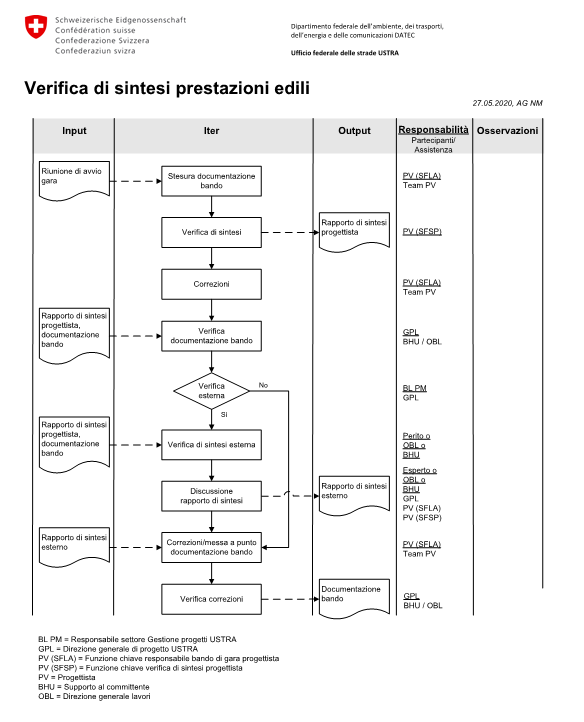 Attività:La verifica è obbligatoriamente affidata a una persona indipendente nel progetto e si svolge seguendo l’apposito modello. Occorre riportare le circostanze, le misure/proposte e le correzioni con relative motivazioni riguardo al bando di gara. Analizzare tutta la documentazione del bando per verificarne la qualità, la completezza e soprattutto i potenziali rischi (possibili conflitti tra committenti e appaltatori):rispetto delle disposizioni del manuale di progetto specificoindicare cosa comportano eventuali definizioni ambigue nella documentazione del bandoverificare la plausibilità della documentazione del bando (incl. quantitativi)verificare la plausibilità delle tecniche di costruzione, del programma lavori e delle condizioni quadrocontrollare la congruenza tematica di tutta la documentazione del bando riconoscere la necessità di consultare altri espertiI risultati vengono riportati in un rapporto (modello verifica di sintesi bando di gara prestazioni edili) e presentati nel corso di una riunione. Le criticità evidenziate nel rapporto vanno risolte da chi ha redatto la documentazione del bando senza alcun indennizzo.Basi:– tutta la documentazione del bando messa a disposizione delle imprese – verbale della riunione di avvio garaDocumenti da esaminare:disposizioni edilizie particolaripubblicazione SIMAPbozza contratto d’operarapporto tecnicoprogramma lavorielenchi prestazionipianiscadenzecriteri di idoneità e aggiudicazionedocumenti generalievent. altri documentiValutazione offertaObiettivi:documentazione contrattuale completa e senza errori (incl. elenco prestazioni)allegati con firma giuridicamente valida: verbale riunione di rettifica (colloquio appaltatore), ecc.aggiudicazione a prova di ricorso riduzione della probabilità di aggiunte contrattuali fornendo una documentazione contrattuale di buona qualitàLe prestazioni da fornire nel concreto sono descritte nel capitolo 9, da integrare con il documento «Mansionario verifica tecnico-operativa delle offerte».D	Prestazioni del progettista(Le prestazioni in corsivo valgono solo per i progettisti BSA)Fase di progetto: AppaltoOrganizzazioneFornisce consulenza al committente in sede di stesura degli elenchi di imprese e fornitoriStende un elenco degli appalti programmati, incluso lo scadenzarioAggiorna la suddivisione di lotti e oggetti di concerto con il direttore generale di progettoControlla le basi di riferimento e la documentazione disponibile e necessaria per l'appalto dei lavori di costruzioneÈ responsabile per la stesura della documentazione d’appalto della fase di RealizzazioneÈ responsabile per la stesura e l’aggiornamento del piano di smaltimentoConsorzio di ingegneriNomina un responsabile principale con funzione chiave a cui sono affidate la redazione di tutte le disposizioni particolari e le interfacce con gli ingegneri e i geometri / all’interno del consorzio di ingegneri Redige un documento all’attenzione del committente in cui sono definite le rispettive competenzeEvita contrasti tra le singole imprese di ingegneriDescrizione e visualizzazioneDefinisce le disposizioni per la documentazione di gara come la versione dei cataloghi CPN, gli allegati ai progetti e altri allegatiPropone e motiva le modifiche assolutamente necessarie ai criteri di idoneità e aggiudicazione del manuale Acquisti pubblici (di norma non è necessaria alcuna modifica!)Propone i sistemi di incentivazioneOrganizza, esegue e valuta ispezioni con i fornitori presso l’opera e gli impianti Elabora piani per lo svolgimento e la procedura lavori, viabilità, materiali e costruzione, nonché progetti per l'appalto in scale idoneeSvolge una riunione di avvio sul bando di gara in questione secondo quanto previsto al punto 6.1 e utilizzando il modello (verbale riunione di avvio gara)Redige un programma lavori generale secondo il punto 6.1.1Redige un’analisi opportunità/rischi per la fase del bando di gara secondo il punto 6.1 utilizzando l’apposito modello (matrice SWOT progetto e documentazione bando come base per la riunione di avvio gara)Redige un’analisi opportunità/rischi sui possibili offerenti secondo il punto 6.1.3 utilizzando l’apposito modello (analisi opportunità/rischi possibili offerenti)Redige il preventivo dei costi per i progetti di intervento e di dettaglioRedige la documentazione di appalto, i progetti, le descrizioni, gli elenchi, i piani di controllo e altri programmi, la suddivisione come da disposizioni del committenteRedige descrizioni per le fasi di lavoroStabilisce le necessarie disposizioni e gli strumenti per la garanzia qualità del progetto, inclusa l’attuazione delle relative misureDirige e coordina la stesura della documentazione del bando con tutti i progettisti generali e tecnici interessatiEsegue una verifica di sintesi del bando affidata a una persona indipendente nel progetto (funzione chiave) secondo il punto 7 utilizzando l’apposito modello (verifica di sintesi bando di gara)Adatta la documentazione del bando una volta completata la verifica di sintesi (processo verifica di sintesi)Raccoglie e consegna la documentazione del bando al committente secondo le sue stesse disposizioniPrende parte alle riunioni di progetto «Appalti e coordinamento»Invita le imprese e i fornitori, da selezionare di concerto con il committente, a elaborare e presentare le loro offerteRaccoglie e consegna la documentazione di gara al committente come da direttive del committente stessoRettifica le offerte con richieste di chiarimentoPreleva le offerte presentate all’USTRAEsegue il controllo formale e aritmetico delle offerteAnalizza e valuta le offerteCollabora e verbalizza le trattative sulla rettifica dell’offerta (nessuna trattativa sui prezzi) con le imprese e i fornitoriVerifica sotto il profilo tecnico le varianti d’impresa e di esecuzioneRedige i rapporti di valutazione «Offerte», partecipa alle riunioni di valutazione, informa i team di valutazione delle offerte, redige il rapporto definitivo di valutazione con richiesta di aggiudicazionePredispone la documentazione di debriefing di imprese e fornitoriPredispone la documentazione in caso di impugnazioniAdegua allo stato del progetto i piani di controllo e l’analisi dei rischi per la realizzazioneCosti / FinanziamentoAssiste in sede di verifica di economicità delle varianti d’impresaRileva e motiva, sulla base delle offerte, variazioni di costo rispetto al preventivoVerifica il preventivo dei costiRedige tutti i piani di pagamento necessariScadenzeRedige scadenzari e cronoprogrammi per la fase di progettoStende i progetti esecutivi e relativi alla fase dei lavori provvisoriDocumentazioneElaborazione integrativa di progetti per varianti esecutive approvateConsegna le offerte presentate al direttore generale di progettoDocumentazione di appaltoDocumentazione di valutazioneFase di progetto: Documentazione per l’esecuzioneOrganizzazioneAggiorna la propria organizzazione interna di progettoAggiorna l’analisi di rischi e opportunità di progetto dal punto di vista del progettistaOrganizza il servizio di reperibilità del progettistaOrganizza la gestione delle modifiche di progetto del progettistaRichiede e valuta gli accertamenti specificiPropone compiti e responsabilità per la stesura dei documenti di esecuzione in caso di varianti d’impresaPrepara la documentazione per le relazioni con il pubblicoVerifica e assiste in caso di aggiornamento dei capitolati d'oneri per il progettoVerifica i capitolati d'oneri «Test»Integra la gestione qualità progetto corretta per la fase pertinente con regolazione del flusso di documenti (piani di controllo, approvazione, elenco fornitura piani ecc.), prassi di approvazione e gestione modifichePartecipa alle riunioni sui lavori e della direzione generale dei lavori secondo disposizioni della direzione lavoriÈ responsabile per la stesura a regola d’arte della documentazione necessaria per la realizzazione Descrizione e visualizzazioneVerifica e aggiorna la documentazione, le disposizioni e gli obiettivi attualiProcura e raccoglie la documentazione integrativa e aggiornataPrepara la documentazione per le autorizzazioni di esecuzioneAppronta la documentazione per le autorizzazioni specialiPropone punti della situazione e analisi dello stato effettivo a scopo documentaleAssiste nella stesura e stipula di contratti con terziAssiste in sede di stipula di contratti per l’acquisizione di terreniAccerta la compatibilità delle varianti di esecuzione previste con i requisiti del progettoEroga le prestazioni nel quadro della gestione qualità del progetto Accerta che disposizioni e vincoli derivanti dalle autorizzazioni (progetto generale / esecutivo) vengano attuate nelle successive fasi di progettoCoordina le vie cavi e gli impianti in condotta nell’esecuzione delle opereControlla e coordina i capitolati d’oneri per la realizzazioneRedige i progetti esecutivi per il piano di misurazioniDefinisce la documentazione di esecuzione specifica necessaria al committente Coordina l’inserimento del sistema di controllo generale e la comunicazioneRedige i progetti esecutivi, di dettaglio, gli schemi elettrici e di principioFornisce dati sui necessari recessi e sulle canaline dei tubiRedige la documentazione di esecuzione per il piano di misurazioni secondo le disposizioni del piano di controlloAggiorna la documentazione di esecuzione secondo i dati forniti dalla direzione generale / locale dei lavori Svolge rilevazioni preliminari per i controlli di efficaciaCollabora alla stesura e al coordinamento della documentazione di esecuzione degli impianti e delle installazioniCoordina a livello interdisciplinare la documentazione di esecuzione degli impianti e delle installazioniVerifica i piani di fabbricazione e di officina di imprese e fornitoriStende i piani di officina per imprese e fornitoriPredispone la documentazione per le autorizzazioni di esecuzioneRiporta nei propri piani gli impianti e le installazioni progettate dai terziRedige tutti i piani di contingenza per la realizzazione (What ifs)Aggiorna le disposizioni per la convenzione di utilizzo interdisciplinarePianifica ed esegue le campionatureCollabora alla selezione definitiva di materiali, dotazioni ecc.Prende parte alla riunione per la realizzazione secondo gli accordi con la direzione generale e la direzione locale dei lavoriControlla periodicamente i lavori di costruzione, verifica la qualità dell’esecuzione (convocazione della direzione locale dei lavori)Controlla in casi specifici la picchettatura dell’esecuzione (convocazione della direzione locale dei lavori)Aggiorna la gestione delle emergenze per la fase dei lavoriCollabora alla formazione sulla gestione delle emergenze e relativa attuazioneCoordina la documentazione di esecuzioneVerifica l’attuazione delle direttive di progetto (piano di controllo) in sede di esecuzione (convocazione direzione locale dei lavori)Collabora ai test FAT 1 e 2 (Factory Acceptance Test = collaudi d’opera, prestazioni del committente)Collabora in caso di test a posteriori (controllo dopo l’eliminazione dei difetti)Tiene un elenco delle modifiche di progettoRaccoglie i progetti di monitoraggio e di intervento provvisori e definitiviVerifica la documentazione dei progetti e gli elenchi secondo i dati della direzione generale dei lavoriPrepara la documentazione per le relazioni con il pubblicoPartecipa in caso di visite al cantiereCosti / FinanziamentoMonitora e aggiorna periodicamente l’andamento dei costi di progettoRedige gli schemi speciali dei costi richiesti dal committenteScadenzeAggiorna il cronoprogramma di esecuzione definitivoCoordina e integra tutti i processi costruttivi nella pianificazione delle scadenzeAggiorna il cronoprogramma inclusi gestione della viabilità e lavori provvisoriStende e mantiene aggiornato un programma di fornitura della documentazione di esecuzione approvato da tutte le parti (direzione generale dei lavori, imprese, direzione locale dei lavori) È responsabile per il puntuale allestimento dei progettiStende il cronoprogramma generale dei lavori, integra gli scadenzari del settore tecnico BSA, li aggiorna e li coordina costantemente con il settore tecnico BSAEsegue coordinamento generale delle scadenze BSA, integra i cronoprogrammi degli ingegneri tecnici di Tracciati e manutenzione, Ambiente, Manufatti, Gallerie e geotecnica e ne assicura aggiornamento e coordinamento È responsabile per il coordinamento generale delle scadenzeDocumentazioneRaccoglie i documenti di esecuzione di tutti i settori tecniciAggiorna il manuale centrale BSAFase di progetto: Messa in servizio, ChiusuraOrganizzazioneProcura le necessarie autorizzazioni definitiveCollabora alle attività di informazione e relazione con il pubblicoÈ responsabile per la correttezza della documentazioneDescrizione e visualizzazionePianifica, organizza e collabora alla messa in servizio dell’opera o di parti di essaStende le liste di controllo per il collaudo degli equipaggiamenti BSAPianifica, organizza e vigila sui test completi integraliValuta i test e redige un rapportoOrganizza e collabora alla formazione del personale operativo dell’unità territorialeOrganizza e istruisce il personale operativo dell’unità territorialePartecipa alla prima formazione del personale di servizioCoordina la stesura degli atti dell’opera per i documenti dell’opera eseguitaProcura e aggiorna gli atti dell’opera, i progetti di manutenzione e monitoraggioStende il manuale operativo (incl. l’organizzazione, i capitolati d’oneri e la descrizione dei compiti)Consegna i documenti dell’opera eseguita al committenteEroga le prestazioni generali nel quadro della gestione qualità del progetto e del manuale di progettoPianifica, organizza e monitora la messa in esercizio degli impianti e delle installazioniRileva i necessari dati per i controlli di efficacia, li analizza e interpreta i risultati, li confronta con le disposizioni delle autorizzazioni, stende le necessarie conclusioniStende un rapporto conclusivo con proposte migliorativeCosti / FinanziamentoConfronta i costi finali dei contratti di appalto e fornitura con il preventivo dei costi di tutti i lavori nel perimetro del progettoDefinisce gli indicatori di costo e raccoglie i dati secondo le indicazioni del committente nella fase di ProgettazioneScadenzeStende uno scadenzario per la messa in servizioRedige il programma dettagliato dei test generali integrali BSARedige lo scadenzario della messa in servizio di impianti e installazioniDocumentazioneAcquisisce e aggiorna i documenti necessari per l’esercizio, il monitoraggio e la manutenzione come progetti e documenti dell’opera eseguita, il manuale operativoRedige i progetti di manutenzione per le misure di protezione, ripristino e sostituzione di concerto con l’accompagnamento ambientaleCollabora all’ottenimento dell’autorizzazione definitiva all’esercizioRiunisce i dati per i programmi di manutenzione e li archivia ordinatamentePartecipa alla consegna di impianti e installazioniAggiorna i progetti dell’opera eseguita con le modifiche effettuate durante l’esecuzione lavoriAggiorna i progetti di coordinamento tecnicoStende un progetto di manutenzione e procura i contratti di servizioValuta qualitativamente le imprese all’attenzione del committenteAggiorna i dati salvati sui supporti secondo le variazioni del software operativoArchivia gli atti dell’opera redatti dal progettista / dalla direzione locale lavori / direzione generale lavori in modo fruibile per dieci anni a partire dalla conclusione della commessa e secondo le disposizioni del committenteRedige tutti i progetti di manutenzione per le misure ecologiche sostitutive